TIRGUS IZPĒTES NOTEIKUMI reprezentācijas materiālu iegādei un apdrukaiRīgā, 2023. gada 25.aprīlīTIRGUS IZPĒTES VEICĒJSPAKALPOJUMS Iepirkuma priekšmets ir reprezentācijas materiālu iegāde un apdruka ar mērķi popularizēt projektu “Ezeru pārvaldība un apsaimniekošana Kurzemē un Ziemeļlietuvā” (LIVE LAKE). Iepirkuma priekšmets ir detalizētāk aprakstīts tirgus izpētes noteikumu (turpmāk – noteikumi) 1.pielikumā „Tehniskā specifikācija”.Iepirkuma priekšmets tiek finansēts no INTERREG Latvijas – Lietuvas pārrobežu sadarbības 2014.-2020. gadam līdzfinansētā projekta Nr. LLI-449  “Ezeru pārvaldība un apsaimniekošana Kurzemē un Ziemeļlietuvā” (LIVE LAKE). Pakalpojuma sniegšanas termiņš: atbilstoši noteikumu 1. pielikumā norādītajam.PIEDĀVĀJUMA IZVĒLES KRITĒRIJSPiedāvājuma izvēles kritērijs ir saimnieciski visizdevīgākais piedāvājums, kurš tiks noteikts vērtējot tikai cenu.  PIEDĀVĀJUMA IESNIEGŠANAS NOTEIKUMIPiedāvājums iesniedzams līdz 2023. gada 2. maija plkst. 17.00, nosūtot aizpildītu pieteikuma formu (2. pielikums) uz e-pastu: ligita.kokaine@kurzemesregions.lv.5. PIEDĀVĀJUMA IZVĒRTĒŠANA, LĒMUMA PIEŅEMŠANA UN IEPIRKUMA LĪGUMA SLĒGŠANA5.1. Piedāvājuma izvērtēšanas pamatnoteikumiPēc piedāvājumu iesniegšanas termiņa beigām notiks piedāvājumu izskatīšana.Tirgus izpētes veicējam jebkurā brīdī līdz galīgā lēmuma pieņemšanai par tirgus izpētes rezultātiem ir tiesības uzaicināt citus pretendentus iesniegt piedāvājumus, kā arī uzaicināt viņus uz sarunām. Tirgus izpētes veicējam ir tiesības sarunas veikt tikai ar tiem pretendentiem, kuru iesniegtie piedāvājumi ir potenciāli visizdevīgākie. Tirgus izpētes veicējs ir tiesīgs uzsākt sarunas arī ar pretendentu, ar kuru iepriekš sarunas netika veiktas.Tirgus izpētes veicējs lūdz pretendentus, ar kuriem notikušas sarunas, apstiprināt savu gala piedāvājumu, ja uzskata, ka ir iegūts tā vajadzībām atbilstošs piedāvājums. Tirgus izpētes veicējam ir tiesības pārtraukt tirgus izpēti, ja piedāvātā cena pārsniedz tirgus izpētes veicēja budžeta iespējas vai ja nav iespējams saņemt Tirgus izpētes veicējam vajadzībām atbilstošu piedāvājumu. Ja pretendents, kurš ir iesniedzis noteikumu prasībām atbilstošu piedāvājumu, ir atzīts par uzvarētāju tirgus izpētē, nenoslēdz iepirkuma līgumu, Tirgus izpētes veicējam ir tiesības izvēlēties nākamo piedāvājumu ar zemāko cenu.5.2. Tirgus izpētes rezultātu paziņošanaTriju darbdienu laikā pēc tirgus izpētes rezultātu apstiprināšanas, Tirgus izpētes veicējs informē visus pretendentus par tirgus izpētes rezultātiem.5.3. Iepirkuma līguma slēgšanaPasūtītājs slēdz iepirkuma līgumu ar pretendentu, pamatojoties uz Tehnisko specifikāciju, pretendenta iesniegto piedāvājumu, saskaņā ar šādiem noteikumiem, ja Tirgus izpētes veicējs un pretendents sarunās nav vienojušies par citiem noteikumiem:Piedāvātā cena bez pievienotās vērtības nodokļa ir nemainīga visā iepirkuma līguma darbības laikā;Pasūtītāji norēķinās ar izpildītāju 15 dienu laikā no rēķina izrakstīšanas un pieņemšanas – nodošanas akta parakstīšanas dienas;Pasūtītājam ir tiesības samazināt izpildītājam veicamo maksājumu par pakalpojumu, ja pakalpojums nav bijis nodrošināts atbilstoši Tehniskajai specifikācijai. Pieņemšanas un nodošanas aktā tiek fiksētas atkāpes no Tehniskajā specifikācijā noteiktajām prasībām. Izmaksas tiek aprēķinātas, veicot attiecīgo piegādātāju cenu aptauju, vai pieaicina nozares lietpratēju, kas var noteikt izmaksu apmēru. Izpildītājs var izteikt iebildumus pret izmaksu apmēru, bet, ja Puses nevar vienoties pasūtītāju noteiktā termiņā par izmaksu apmēru, pasūtītājiem ir tiesības nepieņemt attiecīgo piegādi un neveikt to apmaksu.Iepirkuma līguma slēgšanas laiks tiks noteikts, pretendentam un Tirgus izpētes veicējam vienojoties.1.pielikums TEHNISKĀ SPECIFIKĀCIJAreprezentācijas materiālu iegādei un apdrukaiVispārīga informācija  Piegādātājam jānodrošina reprezentācijas materiālu izgatavošanu un apdruku saskaņā ar darba uzdevumu. Pasūtījuma izpildes termiņš: 19.05.2023. Materiālu krāsa, apdrukas izskats un novietojums pirms pasūtījuma izpildes saskaņojams ar pasūtītāju. Apdruka veicama latviešu valodā.Darba uzdevumsPasūtītājam nepieciešami šādi reprezentācijas materiāli:* Reprezentācijas materiālu attēliem ir informatīva nozīme.Piegādātājs var izvēlēties iesniegt cenas piedāvājumu tikai par daļu no augstākminētajiem materiāliem.Uz reprezentācijas materiāliem nepieciešams nodrošināt šādu apdruku:Uz visiem reprezentācijas materiāliem, izņemot piezīmju grāmatiņu: ERAF un Interreg Latvijas – Lietuvas pārrobežu sadarbības programmas 2014.-2020.g. logo – krāsains (pieejams šeit: .Uz piezīmju grāmatas - ERAF un Interreg Latvijas – Lietuvas pārrobežu sadarbības programmas 2014.-2020.g. logo – krāsains, kā arī šāda informācija: Projekts Nr.LLI-449 “Ezeru pārvaldība un apsaimniekošana Kurzemē un Ziemeļlietuvā” (akronīms Live Lake).  Projekta mērķis ir uzlabot ezeru resursu apsaimniekošanas un pārvaldības efektivitāti. Projekta līdzfinansējums no Eiropas Reģionālās attīstības fonda ir 834 490 EUR. Informācija par projektu: https://www.kurzemesregions.lv/live-lake-projekta-apraksts/2.pielikums PIETEIKUMSreprezentācijas materiālu iegādei un apdrukaiPretendents: Pretendents apliecina, ka nav tādu apstākļu, kuri liegtu iesniegt piedāvājumu un pildīt Tehniskajā specifikācijā norādītās prasības.Pretendents apņemas sniegt pakalpojumus saskaņā ar Tehnisko specifikāciju.Iesniedzot pieteikumu, pretendents piekrīt, ka Tirgus izpētes veicējs komunikācijai ar pretendentu izmantos šajā pieteikumā norādīto elektroniskā pasta adresi un telefona numuru. Pretendents apliecina, ka tam ir nepieciešamie speciālisti un resursi, lai kvalitatīvi veiktu darba uzdevumu.Cena:Interesenti aicināti iesniegt savu piedāvājumu dalībai tirgus izpētē, aizpildot tabulu ar indikatīvo cenu piedāvājumu (norādot izmaksas par katru no šādiem materiālu daudzumiem – 50, 100) katram no piedāvātajiem reprezentācijas priekšmetiem:Indikatīvajā piedāvātajā cenā jāiekļauj visas ar darbu veikšanu (t.sk. apdruku, logo) un piegādes nodrošināšanu saistītās izmaksas, ņemot vērā iepriekš minētās prasības. Piegāde veicama uz Kurzemes plānošanas reģiona Rīgas biroju Valguma ielā 4a.Pretendents var piedāvāt citus, līdzvērtīgus variantus/risinājumus, attiecīgi norādot varianta/ risinājuma cenu.Pretendenta pārstāvis:PasūtītājsKurzemes plānošanas reģionsJuridiskā adreseAvotu iela 12, Saldus, Saldus novads, LV-3801Reģistrācijas Nr.90002183562KontaktiBirojs: Valguma iela 4a, Rīga, LV-1048KontaktpersonaLigita Kokaine , tālr. 26586604, e-pasts: ligita.kokaine@kurzemesregions.lvNosaukumsRaksturojums*Roll-top mugursoma 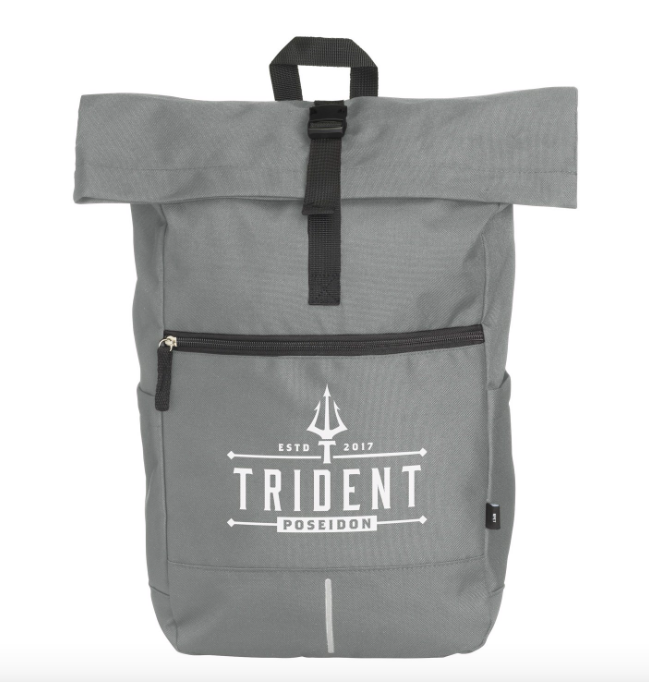 Ūdensizturīga "roll-top" mugursoma. Materiāls - RPET poliesters. Mugursomai ir liels iekšējais nodalījums ar speciālu klēpjdatora nodalījumu (līdz 15,4”). Priekšpusē rāvējslēdzēja kabata. Ar 2 sānu kabatām, porolona muguru un polsterētām, regulējamām plecu siksnām lielākam valkāšanas komfortam, pārnēsāšanas siksnu un ērtu ruļļa aizdari ar klikšķu sistēmu augšpusē. Ietilpība apm. 20 litri. Vienkrāsaina. Izmēri - platums: ap 160.00 mm, augstums:ap 590.00 mm, garums: ap 270.00 mm. Neto svars: līdz 400 g.Lietusmētelis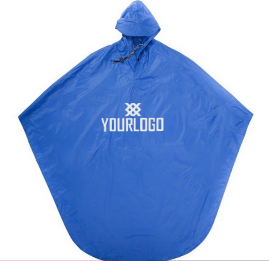 Izturīgs (200 g/m²) lietusmētelis. Iepakots aizvelkamā futrālī.Piezīmju grāmatiņa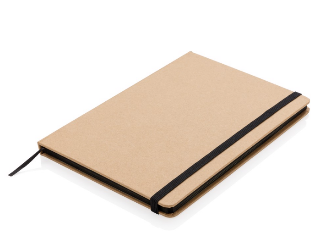 Piezīmju grāmatiņa no pārstrādāta papīra. Izmēri orientējoši: platums: ap 144.00 mm, augstums: ap 11.00 mm, garums: ap 210.00 mm.Neto svars līdz 240g. Ar elastīgu lenti un grāmatzīmju lenti.Atkārtoti lietojamu augļu/dārzeņu maisiņu komplekts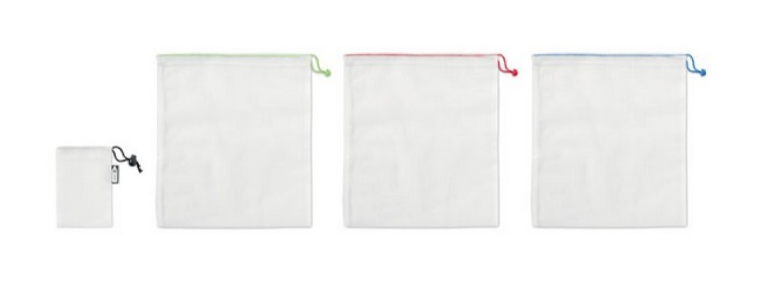 3 RPET tīkliņu maisiņu komplekts RPET maisiņā. Atkārtoti lietojami augļu vai dārzeņu maisiņi. Auklas aizdare. Veļas mašīnām draudzīgs, bez BPA un drošs pārtikai.Nosaukums/Vārds, uzvārds:Reģistrācijas numurs/ personas kods:Juridiskā adrese/ deklarētā dzīvesvietas adrese:Telefona numurs: E-pasts:Kontaktpersona :Telefona numurs: NosaukumsDaudzumsFoto ar aprakstuCena bez PVN50100Vārds, UzvārdsIeņemamais amatsVieta, datums